Great Crosby Catholic Primary School Remote Reception Learning 2020 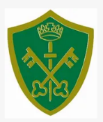 WB 11.01.21Further Maths Challenges from White Rose Maths Digging Deeper ‘Alive In 5!’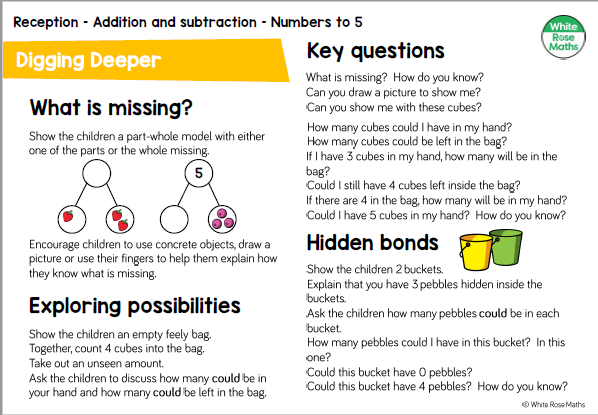 Come and see (Reveal 1)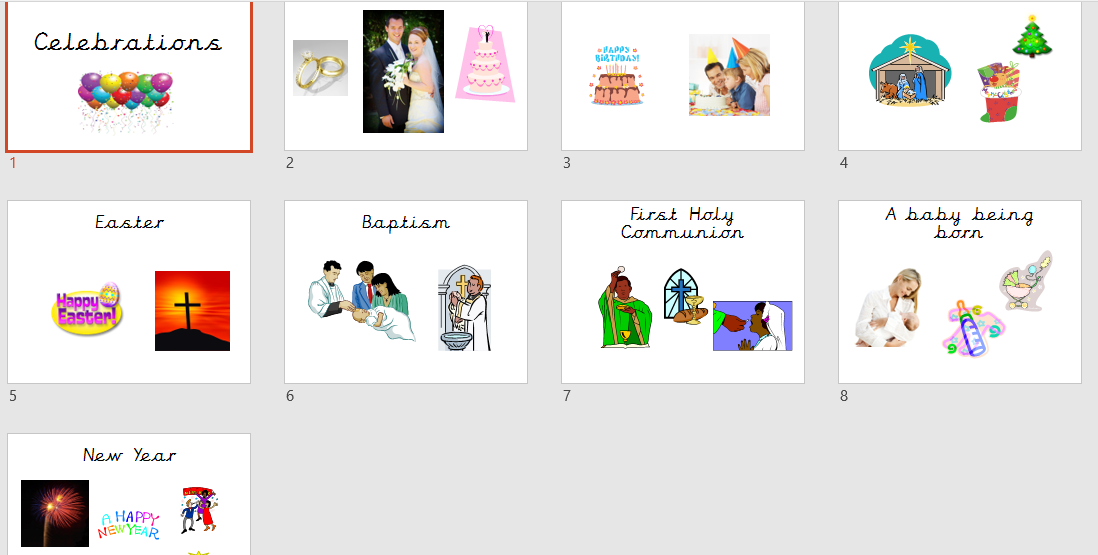 Wednesday Maths –Alive In 5! Work to be sent inHow many different ways can you make five? (e.g. 1 red dot, 4 blue dots etc)Physical development (Decorate a crown for Princess Pearl)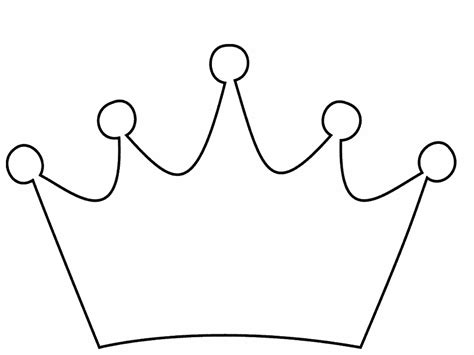 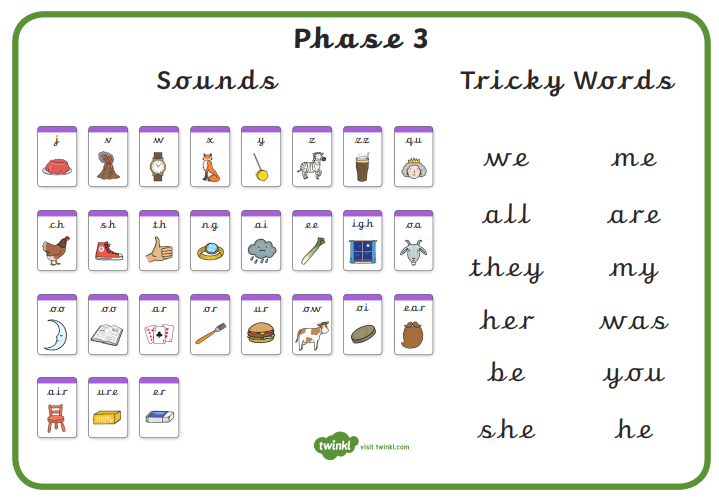 Look on Youtube for the Phase 2 and Phase 3 Tricky word songsMondayTuesdayWednesdayThursdayFridayInput 1Literacy/phonicsRead ‘Zog and the Flying Doctors’ by Julia Donaldson and talk about the beginning, middle and end.https://www.bbc.co.uk/iplayer/episode/m000qq5j/zog-and-the-flying-doctors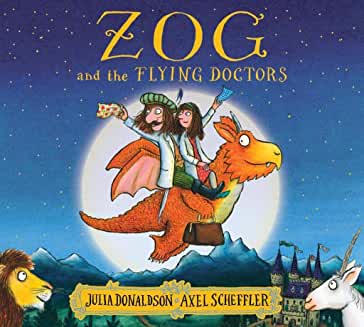 Phase 3 PhonicsRevisit and revise previously learnt sounds (Phase 2)https://www.youtube.com/watch?v=DIpcahxNSU4Focus on y. Learn jolly phonics song and action. https://www.youtube.com/watch?v=futQOvUnHVsWatch bbc bitesize clip about the letter j.https://www.bbc.co.uk/bitesize/topics/zvq9bdm/articles/zfcwcqtEncourage your child to sound out and read the following words; yes, yell, yet, yum, yuck Use sound buttons, robot speak the words. Can your child write the words or use magnetic letters to build the word? Show your child the sentence The yak had to yell. Encourage children to read and write the sentence.Come & SeeOur Come and See topic is ‘Celebrating’.Look at pictures below, ‘Celebrations’. Next, draw and label examples of celebrations, sorting them into church celebrations and none church celebrations.Literacy/phonicsPlease share this activity on Evidence MeTry to think of any words that rhyme with Zog.Which of these words rhyme with Zog?Zog, bog, cat, dog, log, bus, fog, jog, Mog?Write a list of words that rhyme with Zog. Can you see the pattern?Phase 3 PhonicsRevisit and revise previously learnt sounds (Phase 2)https://www.youtube.com/watch?v=DIpcahxNSU4Focus on z. Learn jolly phonics song and action. https://www.youtube.com/watch?v=YiSDOn3vWMoWatch bbc bitesize clip about the letter z.https://www.bbc.co.uk/bitesize/topics/zvq9bdm/articles/zrj6jhv Encourage your child to sound out and read the following words;zip, zap, buzz, Zak, jazz, zigzag. Use sound buttons, robot speak the words. Can your child write the words or use magnetic letters to build the word? Show your child the following questions. Encourage your child to read each sentence and respond to each question.Yes/No questions:Is a zebra a pet?Can a web buzz?Is a zip on a van?Literacy/phonicsRecap story ‘Zog and the Flying Doctors’. Talk about your favourite parts of the story and discuss the beginning, middle and end. Draw a picture and write a simple sentence about your favourite part.Phase 3 Phonics  Revisit and revise previously learnt sounds (Phase 2)https://www.youtube.com/watch?v=DIpcahxNSU4Focus on zz. Learn jolly phonics song and action. https://www.youtube.com/watch?v=YiSDOn3vWMoWatch bbc bitesize clip about the letter zz.https://www.bbc.co.uk/bitesize/topics/zvq9bdm/articles/znrdrj6Encourage your child to sound out and read the following words; buzz, fuzz, fizz, jazzCan your child write the words or use magnetic letters to build the word? Show your child the sentence The bee has a buzz. Encourage children to read and write the sentence.Literacy/phonicsDraw a story map of Zog and the Flying Doctor (Similar to the Zog one below).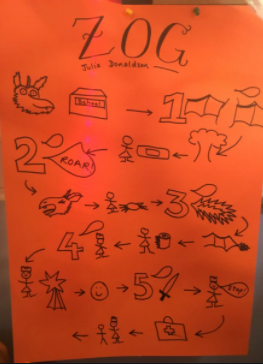 Phase 3 PhonicsRevisit and revise previously learnt sounds (Phase 2)https://www.youtube.com/watch?v=DIpcahxNSU4Focus on qu. Learn jolly phonics song and action. https://www.youtube.com/watch?v=-b9asCO1UxkWatch bbc bitesize clip about the letter qu.https://www.bbc.co.uk/bitesize/topics/zvq9bdm/articles/zrqtqp3Encourage your child to sound out and read the following words;  quiz, quick, quit, quilt, quill, queen, quack Can your child write the words or use magnetic letters to build the word? Show your child the sentence The duck went quack. Encourage children to read and write the sentence.Input 2The WorldWinter: Hot/Cold(Lesson 2) from Oak National Academyhttps://classroom.thenational.academy/lessons/to-understand-how-humans-react-differently-to-hot-and-cold-6tj32dCreativeMake your own dragon!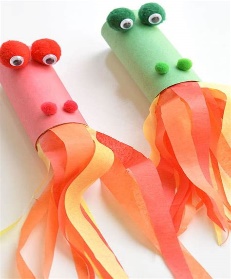 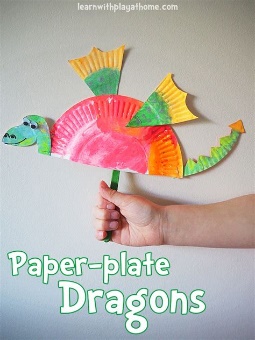 PSEDHidden Germs(Lesson 3) from Oak National Academy https://classroom.thenational.academy/lessons/hidden-germs-cgrkceMusic Habitats (Lesson 5 from 6) from Oak National AcademyThe Rainforest (Part 2)https://classroom.thenational.academy/lessons/the-rainforest-part-2-64wk8tPhysical DevelopmentUse the crown template below or make your own and decorate it using loose parts or craft materials. 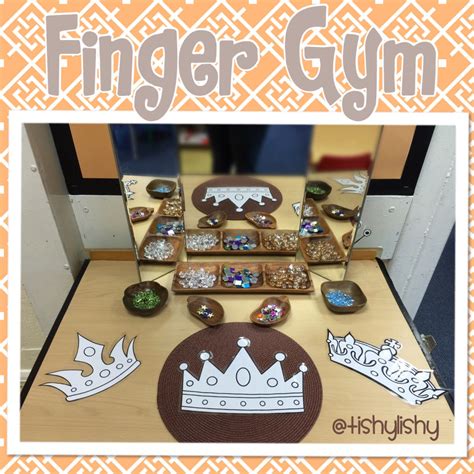 Input 3MathsWhite Rose MathsAlive in 5! Week 2 Session 1https://whiterosemaths.com/homelearning/early-years/alive-in-5-week-2/
Watch video clip and complete task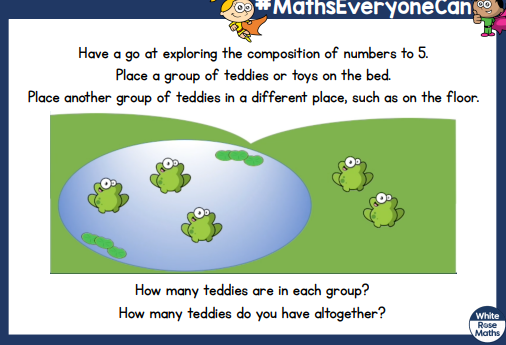 MathsWhite Rose MathsAlive in 5! Week 2 Session 2 https://whiterosemaths.com/homelearning/early-years/alive-in-5-week-2/Watch video clip and complete task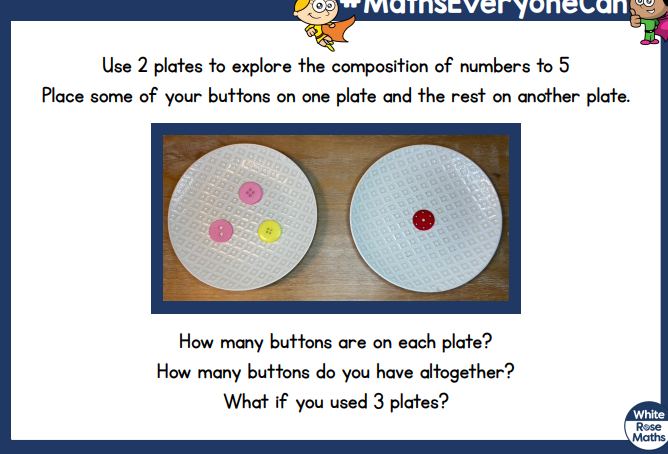 MathsPlease share this activity on Evidence Me (use the five frames below to record all the different ways of making 5)  White Rose MathsAlive in 5! Week 2 Session 3 https://whiterosemaths.com/homelearning/early-years/alive-in-5-week-2/Watch video clip and complete task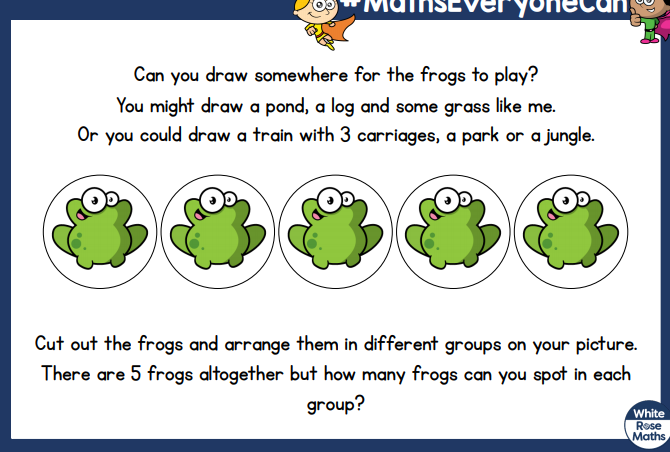 Maths White Rose MathsAlive in 5! Week 2 Session 4 https://whiterosemaths.com/homelearning/early-years/alive-in-5-week-2/
Watch video clip and complete task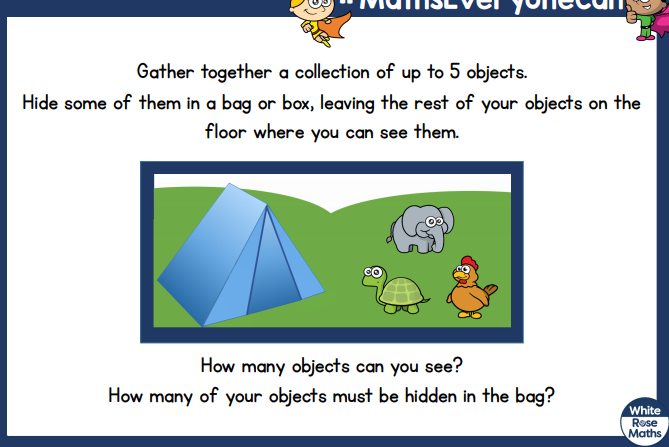 Maths White Rose MathsAlive in 5! Week 2 Session 5 https://whiterosemaths.com/homelearning/early-years/alive-in-5-week-2/
Watch video clip and complete task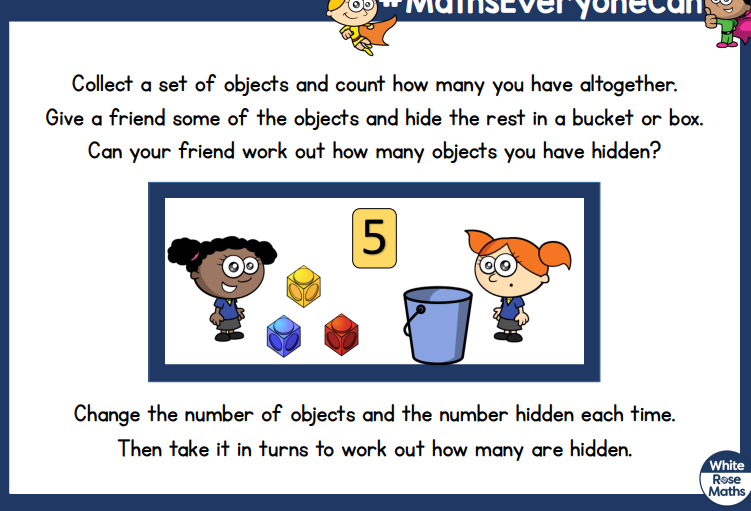 Church celebrationsNot in Church